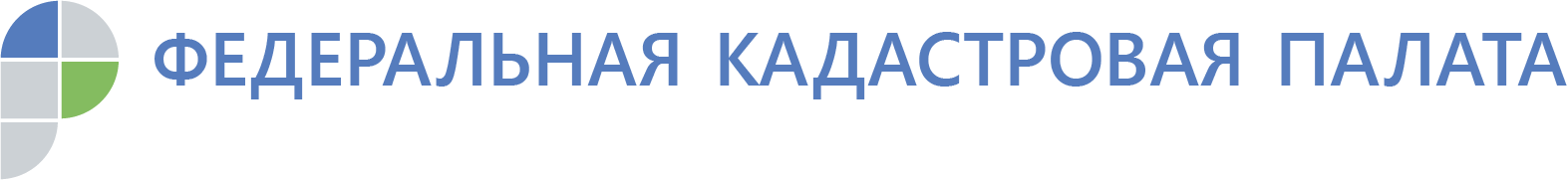 Участок российско-финляндской границы внесен в госреестр недвижимости Федеральная кадастровая палата внесла в Единый государственный реестр недвижимости (ЕГРН) сведения об участке границы между Россией и Финляндской Республикой.Речь идет о прохождении участка государственной границы, расположенного на территории кадастрового округа «Ленинградский», протяженностью 185,41 км.Итоговые документы о прохождении границы вступили в силу одновременно на территории Российской Федерации и Финляндской Республики в 2018 году.«Проведение мероприятий по закреплению четких границ между государствами способствует обеспечению безопасности и укреплению добрососедских отношений между сопредельными странами», – отметила заместитель главы Кадастровой палаты Марина Семенова.Внесение сведений о государственных границах свидетельствует о повышении наполняемости реестра недвижимости в части реестра границ. В едином государственном реестре недвижимости содержатся пространственные данные о границе и приграничных земельных участках.   